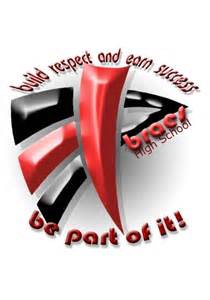 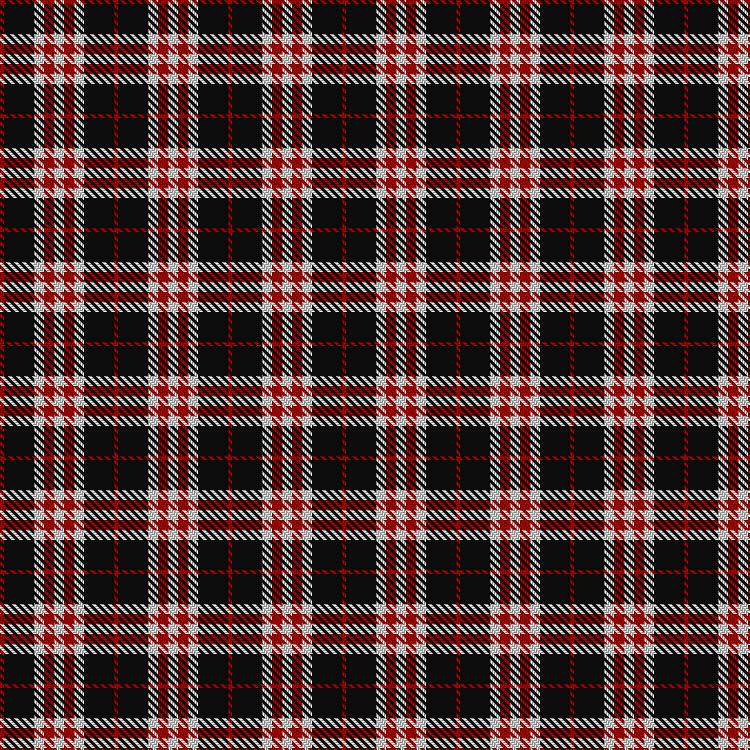 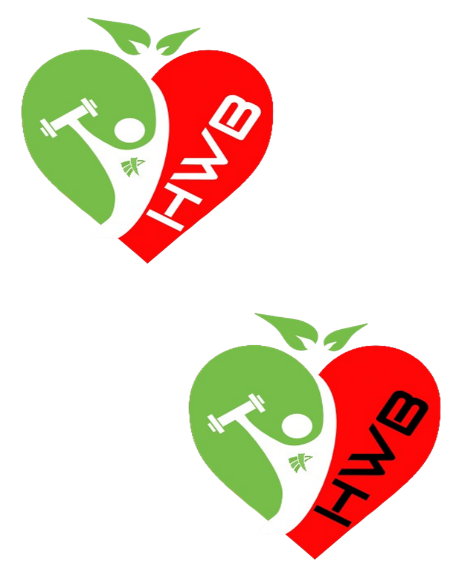 S3 Football (Mr Smith)			S5/6 Football (Mr Smith & Mr Yeates)Before School 8:10-8:45Break 10:35-10:50Lunch 12:40-13:15After School MondayBoys Basketball Games Hall (Mr K Smith & Mr B Smith)S1-S3 Basketball Games Hall (Mr K. Smith)S1 Girls TrampoliningDance Studio (Mr Fergus) S1 Trampolining Dance Studio (Mr Fergus/Mr Holt)Table Tennis – gym (Miss Cunningham)Gymnastics Gym (Miss Kelly) 4-5pmTransition Dance, Dance Studio (J. Bannerman) 4-5pmTransition League, games hall (set dates)Transition Cricket, games hall/gym (J. Bannerman) 3-4pmTuesdayHealth and Wellbeing morning – Choice of activities and facilities (Mrs Ferguson)Dance Gym (Miss Kelly)Trampolining Dance Studio (Mr Holt) 4-5pmRugby Outside (Mr Ledger & Mrs Ferguson) 4-5pmCheerleading Gym (Miss Tapley and Miss Godfrey) 4-5pmWednesdayHealth and Wellbeing morning -  Choice of activities and facilities  (Mr K Smith)Volleyball – Games Hall (Mr Bear)Trampolining – Dance Studio (Miss Tapley)Voguing Club - Gym (Miss Kelly/Miss Dalgleish) Basketball Games Hall (Mr B Smith) 3-4pmTransition Cheerleading P5-7 Gym (Miss Tapley and Senior Leaders) 3:30-4:30pmDance Higher pupils, Dance Studio (Miss Tapley and Miss Kelly)Fitness, Fitness Suite (Mr Yeates) 3-4pmS1/2 Football Outside (Mr Holt) 3-4pmRugby Tournaments – Mr Ledger (Year group may change each week)Swimming (Miss Dalgleish) 3-4pmThursdayHealth and Wellbeing - morning -  Choice of activities and facilities (Mr K. Smith)S3-S6Basketball Games Hall Mr B SmithS1 Girls TrampoliningDance Studio (Mr Fergus) Boys Fitness Circuits Gym (Mr Holt)Trampolining Dance Studio (Mr Fergus)Badminton Games Hall (Mr B Smith)Drop in Basketball Teams Games Hall (Mr K Smith)Primary Gymnastics Gym (Mr Ledger)Primary Trampolining Dance Studio (Mr Fergus)Rookie Lifeguard Swimming Pool (Miss Kelly – Lifeguard) 4-5pmFriday S1 Girls Trampolining Dance Studio (Mr Fergus)Girls Fitness Circuits Gym (Mr Holt)S1 Girls Trampolining Dance Studio (Mr Fergus)Staff Activities Games HallTransition Netball Gym (Johnny Bannerman) 3:30-4:30pmPrimary Trampolining Dance Studio (Mr Fergus)Rugby for All Outside (Mr Ledger) 3-4pm